REQUERIMENTO Nº 58/2019Requer Voto de Pesar pelo falecimento da SR. LAZARO RIBEIRO GARCIA, ocorrido recentemente. Senhor Presidente, Nos termos do Art. 102, Inciso IV, do Regimento Interno desta Casa de Leis, requeiro a Vossa Excelência que se digne a registrar nos anais desta Casa de Leis voto de profundo pesar pelo falecimento do SR. LAZARO RIBEIRO GARCIA, ocorrido no último dia 06 de janeiro. Requeiro, ainda, que desta manifestação seja dada ciência aos seus familiares, encaminhando cópia do presente à Rua Do Estanho, 1003, Jd. Mollon, nesta cidade.Justificativa:A Sr. Lazaro Ribeiro Garcia Lente Ferreira, tinha 73 anos, era casado com de Valdete Neves Garcia, deixando os filhos Edimilson, Roseli, Edson e Fernanda Cristina. Benquisto por todos os familiares e amigos, Lazaro estava com sua esposa e seu neto a caminho de Iturama, Minas Gerais, onde tinha parentes.De acordo com Corpo de Bombeiros, o veiculo que Lazaro dirigia capotou em uma curva no Km 03 da Rodovia MG 426. A possibilidade maior é que Lazaro tenha perdido o controle da direção.Deus o levou para sua casa e seu passamento causou grande consternação e saudades; todavia, sua memória há de ser cultuada por todos que em vida a amaram.Que Deus esteja presente nesse momento de separação e dor, para lhes dar força e consolo.É, pois, este o Voto, através da Câmara de Vereadores, em homenagem póstuma e em sinal de solidariedade.                    Plenário “Dr. Tancredo Neves”, 15 de janeiro de 2019. José Antonio FerreiraDr. José-Vereador-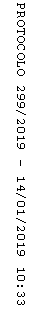 